年产30万吨石子、石粉加工生产线新建项目竣工环境保护验收监测报告表宜宾文舟商贸有限公司二〇二一年八月目录表一项目概况	1表二项目建设情况	4表三主要污染源、污染物处理和排放	10表四建设项目环境影响报告表主要结论及审批部门审批决定	12表五验收监测质量保证及质量控制	14表六验收监测内容	15表七验收监测结果	16表八验收结论	18附表：附表1三同时表附图：附图1项目地理位置图附图2项目外环境关系图附图3项目平面布置图附图4项目监测布点图附图5项目环保设施图附件：附件1立项备案文件附件2环评批复附件3排污许可登记表附件4厂房租赁协议附件5污水协议附件6 营业执照附件7检测报告表一  项目概况表二  项目建设情况表三  主要污染源、污染物排放和治理表四  建设项目环境影响报告表主要结论及审批部门审批决定表五  验收监测质量保证及质量控制表六  验收监测内容表七  验收监测结果表八  验收监测结论建设项目工程竣工环境保护“三同时”验收登记表填表单位(盖章):宜宾文舟商贸有限公司                                 填表人(签字):                     项目经办人(签字):建设项目名称年产30万吨石子、石粉加工生产线新建项目年产30万吨石子、石粉加工生产线新建项目年产30万吨石子、石粉加工生产线新建项目年产30万吨石子、石粉加工生产线新建项目年产30万吨石子、石粉加工生产线新建项目建设单位名称宜宾文舟商贸有限公司宜宾文舟商贸有限公司宜宾文舟商贸有限公司宜宾文舟商贸有限公司宜宾文舟商贸有限公司建设项目性质新建√ 改扩建  技改  迁建新建√ 改扩建  技改  迁建新建√ 改扩建  技改  迁建新建√ 改扩建  技改  迁建新建√ 改扩建  技改  迁建建设地点宜宾市翠屏区象鼻街道方水井社区7组116号宜宾市翠屏区象鼻街道方水井社区7组116号宜宾市翠屏区象鼻街道方水井社区7组116号宜宾市翠屏区象鼻街道方水井社区7组116号宜宾市翠屏区象鼻街道方水井社区7组116号主要产品名称各类砂石、石粉各类砂石、石粉各类砂石、石粉各类砂石、石粉各类砂石、石粉设计生产能力年产30万吨石子、石粉年产30万吨石子、石粉年产30万吨石子、石粉年产30万吨石子、石粉年产30万吨石子、石粉实际生产能力年产30万吨石子、石粉年产30万吨石子、石粉年产30万吨石子、石粉年产30万吨石子、石粉年产30万吨石子、石粉建设项目环评时间2021年5月开工建设时间2021年6月2021年6月2021年6月调试时间2011年8月验收现场监测时间2021年8月7日~8日2021年8月7日~8日2021年8月7日~8日环评报告表审批部门宜宾市翠屏生态环境局环评报告表编制单位自贡友元环保科技有限公司自贡友元环保科技有限公司自贡友元环保科技有限公司环保设施设计单位/环保设施施工单位///投资总概算298万元环保投资总概算36万元比例12.1%实际总概算298万元实际环保投资36万元比例12.1%验收监测依据1.《中华人民共和国环境保护法》（2015年1月1日施行）；
2.《中华人民共和国水污染防治法》（2018年1月1日施行）；
3.《中华人民共和国大气污染防治法》（2016年1月1日施行）；
4.《中华人民共和国环境噪声污染防治法》（1997年3月1日施行）；
5.《中华人民共和国固体废物污染环境防治法》（2016年11月7日修改）；
6.《国务院关于修改<建设项目环境保护管理条例>的决定》（国务院令第682号）2017.7.16；7.《建设项目竣工环境保护验收暂行办法》的公告（国环规环评[2017]4号）2017.11.20；8.生态环境部关于发布《建设项目竣工环境保护验收技术指南污染影响类》的公告（公告2018年第9号）2018.5.15；9.自贡友元环保科技有限公司《年产30万吨石子、石粉加工生产线新建项目环境影响报告表》2021.5；9.翠屏区发展和改革局《四川省固定资产投资项目备案表》（川投资备【2101-511502-04-01-344663】FGQB-0001号）2021.1.4；10.宜宾市翠屏生态环境局《关于对年产30万吨石子、石粉加工生产线新建项目》（翠环审批[2020]17号）2021.6.24。1.《中华人民共和国环境保护法》（2015年1月1日施行）；
2.《中华人民共和国水污染防治法》（2018年1月1日施行）；
3.《中华人民共和国大气污染防治法》（2016年1月1日施行）；
4.《中华人民共和国环境噪声污染防治法》（1997年3月1日施行）；
5.《中华人民共和国固体废物污染环境防治法》（2016年11月7日修改）；
6.《国务院关于修改<建设项目环境保护管理条例>的决定》（国务院令第682号）2017.7.16；7.《建设项目竣工环境保护验收暂行办法》的公告（国环规环评[2017]4号）2017.11.20；8.生态环境部关于发布《建设项目竣工环境保护验收技术指南污染影响类》的公告（公告2018年第9号）2018.5.15；9.自贡友元环保科技有限公司《年产30万吨石子、石粉加工生产线新建项目环境影响报告表》2021.5；9.翠屏区发展和改革局《四川省固定资产投资项目备案表》（川投资备【2101-511502-04-01-344663】FGQB-0001号）2021.1.4；10.宜宾市翠屏生态环境局《关于对年产30万吨石子、石粉加工生产线新建项目》（翠环审批[2020]17号）2021.6.24。1.《中华人民共和国环境保护法》（2015年1月1日施行）；
2.《中华人民共和国水污染防治法》（2018年1月1日施行）；
3.《中华人民共和国大气污染防治法》（2016年1月1日施行）；
4.《中华人民共和国环境噪声污染防治法》（1997年3月1日施行）；
5.《中华人民共和国固体废物污染环境防治法》（2016年11月7日修改）；
6.《国务院关于修改<建设项目环境保护管理条例>的决定》（国务院令第682号）2017.7.16；7.《建设项目竣工环境保护验收暂行办法》的公告（国环规环评[2017]4号）2017.11.20；8.生态环境部关于发布《建设项目竣工环境保护验收技术指南污染影响类》的公告（公告2018年第9号）2018.5.15；9.自贡友元环保科技有限公司《年产30万吨石子、石粉加工生产线新建项目环境影响报告表》2021.5；9.翠屏区发展和改革局《四川省固定资产投资项目备案表》（川投资备【2101-511502-04-01-344663】FGQB-0001号）2021.1.4；10.宜宾市翠屏生态环境局《关于对年产30万吨石子、石粉加工生产线新建项目》（翠环审批[2020]17号）2021.6.24。1.《中华人民共和国环境保护法》（2015年1月1日施行）；
2.《中华人民共和国水污染防治法》（2018年1月1日施行）；
3.《中华人民共和国大气污染防治法》（2016年1月1日施行）；
4.《中华人民共和国环境噪声污染防治法》（1997年3月1日施行）；
5.《中华人民共和国固体废物污染环境防治法》（2016年11月7日修改）；
6.《国务院关于修改<建设项目环境保护管理条例>的决定》（国务院令第682号）2017.7.16；7.《建设项目竣工环境保护验收暂行办法》的公告（国环规环评[2017]4号）2017.11.20；8.生态环境部关于发布《建设项目竣工环境保护验收技术指南污染影响类》的公告（公告2018年第9号）2018.5.15；9.自贡友元环保科技有限公司《年产30万吨石子、石粉加工生产线新建项目环境影响报告表》2021.5；9.翠屏区发展和改革局《四川省固定资产投资项目备案表》（川投资备【2101-511502-04-01-344663】FGQB-0001号）2021.1.4；10.宜宾市翠屏生态环境局《关于对年产30万吨石子、石粉加工生产线新建项目》（翠环审批[2020]17号）2021.6.24。1.《中华人民共和国环境保护法》（2015年1月1日施行）；
2.《中华人民共和国水污染防治法》（2018年1月1日施行）；
3.《中华人民共和国大气污染防治法》（2016年1月1日施行）；
4.《中华人民共和国环境噪声污染防治法》（1997年3月1日施行）；
5.《中华人民共和国固体废物污染环境防治法》（2016年11月7日修改）；
6.《国务院关于修改<建设项目环境保护管理条例>的决定》（国务院令第682号）2017.7.16；7.《建设项目竣工环境保护验收暂行办法》的公告（国环规环评[2017]4号）2017.11.20；8.生态环境部关于发布《建设项目竣工环境保护验收技术指南污染影响类》的公告（公告2018年第9号）2018.5.15；9.自贡友元环保科技有限公司《年产30万吨石子、石粉加工生产线新建项目环境影响报告表》2021.5；9.翠屏区发展和改革局《四川省固定资产投资项目备案表》（川投资备【2101-511502-04-01-344663】FGQB-0001号）2021.1.4；10.宜宾市翠屏生态环境局《关于对年产30万吨石子、石粉加工生产线新建项目》（翠环审批[2020]17号）2021.6.24。验收监测评价标准、标号、级别、限值废气：环评：执行《大气污染物综合排放标准》（GB16297-1996）二级标准，其最高允许标准排放浓度详见下表：验收：执行《大气污染物综合排放标准》（GB16297-1996）二级标准，其最高允许标准排放浓度详见下表：噪声：环评：场界噪声执行《工业企业厂界噪声排放标准》（GB112.148-2008）2类标准。验收：场界噪声执行《工业企业厂界噪声排放标准》（GB112.148-2008）2类标准。固体废物：环评：参照执行《一般工业固体废物贮存、处置场污染控制标准》（GB18599-2001/XG1-2013）要求。危险废物执行《危险废物贮存污染控制标准》（GB18597-2001）相关标准。验收：参照执行《一般工业固体废物贮存、处置场污染控制标准》（GB18599-2001/XG1-2013）要求。危险废物执行《危险废物贮存污染控制标准》（GB18597-2001）相关标准。废气：环评：执行《大气污染物综合排放标准》（GB16297-1996）二级标准，其最高允许标准排放浓度详见下表：验收：执行《大气污染物综合排放标准》（GB16297-1996）二级标准，其最高允许标准排放浓度详见下表：噪声：环评：场界噪声执行《工业企业厂界噪声排放标准》（GB112.148-2008）2类标准。验收：场界噪声执行《工业企业厂界噪声排放标准》（GB112.148-2008）2类标准。固体废物：环评：参照执行《一般工业固体废物贮存、处置场污染控制标准》（GB18599-2001/XG1-2013）要求。危险废物执行《危险废物贮存污染控制标准》（GB18597-2001）相关标准。验收：参照执行《一般工业固体废物贮存、处置场污染控制标准》（GB18599-2001/XG1-2013）要求。危险废物执行《危险废物贮存污染控制标准》（GB18597-2001）相关标准。废气：环评：执行《大气污染物综合排放标准》（GB16297-1996）二级标准，其最高允许标准排放浓度详见下表：验收：执行《大气污染物综合排放标准》（GB16297-1996）二级标准，其最高允许标准排放浓度详见下表：噪声：环评：场界噪声执行《工业企业厂界噪声排放标准》（GB112.148-2008）2类标准。验收：场界噪声执行《工业企业厂界噪声排放标准》（GB112.148-2008）2类标准。固体废物：环评：参照执行《一般工业固体废物贮存、处置场污染控制标准》（GB18599-2001/XG1-2013）要求。危险废物执行《危险废物贮存污染控制标准》（GB18597-2001）相关标准。验收：参照执行《一般工业固体废物贮存、处置场污染控制标准》（GB18599-2001/XG1-2013）要求。危险废物执行《危险废物贮存污染控制标准》（GB18597-2001）相关标准。废气：环评：执行《大气污染物综合排放标准》（GB16297-1996）二级标准，其最高允许标准排放浓度详见下表：验收：执行《大气污染物综合排放标准》（GB16297-1996）二级标准，其最高允许标准排放浓度详见下表：噪声：环评：场界噪声执行《工业企业厂界噪声排放标准》（GB112.148-2008）2类标准。验收：场界噪声执行《工业企业厂界噪声排放标准》（GB112.148-2008）2类标准。固体废物：环评：参照执行《一般工业固体废物贮存、处置场污染控制标准》（GB18599-2001/XG1-2013）要求。危险废物执行《危险废物贮存污染控制标准》（GB18597-2001）相关标准。验收：参照执行《一般工业固体废物贮存、处置场污染控制标准》（GB18599-2001/XG1-2013）要求。危险废物执行《危险废物贮存污染控制标准》（GB18597-2001）相关标准。废气：环评：执行《大气污染物综合排放标准》（GB16297-1996）二级标准，其最高允许标准排放浓度详见下表：验收：执行《大气污染物综合排放标准》（GB16297-1996）二级标准，其最高允许标准排放浓度详见下表：噪声：环评：场界噪声执行《工业企业厂界噪声排放标准》（GB112.148-2008）2类标准。验收：场界噪声执行《工业企业厂界噪声排放标准》（GB112.148-2008）2类标准。固体废物：环评：参照执行《一般工业固体废物贮存、处置场污染控制标准》（GB18599-2001/XG1-2013）要求。危险废物执行《危险废物贮存污染控制标准》（GB18597-2001）相关标准。验收：参照执行《一般工业固体废物贮存、处置场污染控制标准》（GB18599-2001/XG1-2013）要求。危险废物执行《危险废物贮存污染控制标准》（GB18597-2001）相关标准。2.1工程建设内容项目简介年产30万吨石子、石粉加工生产线新建项目（下称项目）成立于2021年5月，公司主要从事各类砂石的生产及销售。本项目属于砂石产品加工制造项目，根据2019年11月6日国家发展和改革委员会第29号令《产业结构调整指导目录（2019年本）》可知，本项目不属于其中的限制类，也不属于鼓励类，根据国务院《促进产业结构调整暂行规定》（国发[2005]40号），第十三条“不属于鼓励类、限制类和淘汰类”，且符合国家有关法律、法规和政策规定，为允许类，故本项目属于允许类。2021年1月4日，翠屏区发展和改革局出具了《四川省固定资产投资项目备案表》（川投资备【2101-511502-04-01-344663】FGQB-0001号）。2021年5月，宜宾文舟商贸有限公司委托自贡友元环保科技有限公司编制完成《年产30万吨石子、石粉加工生产线新建项目》建设项目环境影响报告表，2021年6月24日宜宾市翠屏生态环境局以翠环审批[2020]17号文对本项目的环境影响报告表进行批复。2.1.1地理位置及平面布置本项目拟选厂址位于宜宾市翠屏区象鼻街道方水井社区7组116号，根据项目外环境关系图可知：距离项目东南侧厂界104m、133m、142m处分别有1户散居农户，距离项目西北侧厂界139m、171m处分别为美家飞扬床垫厂和1户散居农户，距离项目北侧厂界127m处为成渝环线高速公路，距离项目东北侧厂界75m处为机电厂，其余200m范围内均为山林或荒地。本项目选址于宜宾市翠屏区象鼻街道方水井社区7组116号，占地面积约4000m2，系租用杨柳村社区五组大岩山（原杨柳采石场）废弃后附属建筑房屋作为木材生产加工用房和场地。项目结合场地的实际地形条件，按工艺流程顺畅、运输及物流合理、生产管理方便，同时以尽量发挥生产设施作用，以最大限度节约土地的原则进行布置。地块大体分为四个功能区：生产加工区、木料堆放场、成品仓库、办公生活区。本项目木材生产加工区布置在地块东南侧，利用原采石场钢结构房屋作为生产车间；木料堆放场位于项目西北侧，成品仓库位于地块北侧，办公生活区位于地块西南侧。生产车间和成品仓库为钢架结构，办公生活楼为轻钢结构，环评要求厂区地面全部水泥硬化，生产过程中产生的边角料、锯末分类堆放后外售。2.1.2验收范围项目验收范围为《年产30万吨石子、石粉加工生产线新建项目》主体工程、公辅设施、环保设施、贮存设施及办公生活设施。2.1.3劳动定员及工作制度劳动定员10人，均不在厂区食宿。项目实行1班工作制，每班8小时，年工作天数300天。2.1.4建设内容项目总投资298万元，建成年产种类砂石制品8000t/a的生产线。实际总投资为298万元，实际环保设施投资为36万元，占总投资的12.1%。本项目主要建设内容环评拟建与实际建设对照见表2-1：表2-1项目建设内容一览表项目变动情况：根据调查并参照《生态环境部办公厅关于印发〈污染影响类建设项目重大变动清单（试行）〉的通知》（环办环评函[2020]688号）项目建设基本按照环评建设内容建设，其生产地点、工艺、规模、等未发生重大变更，本项目无变动情况。项目主要设备见下表2-2：表2-2项目设备一览表2.2原辅材料消耗及水平衡项目原料能耗表见表2-3。表2-3项目原料能耗表项目水量平衡：项目废水主要为生活用水、降尘用水等，项目水平衡见下图：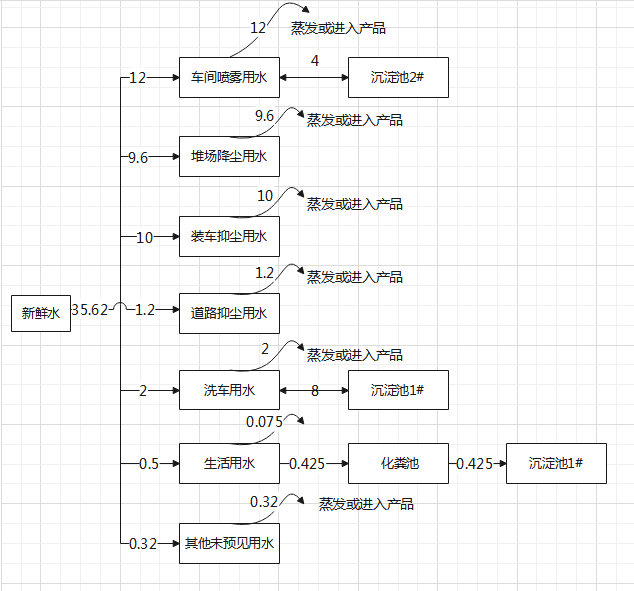 图2-1项目水平衡图（单位：m3/d）2.3主要工艺流程及产物环节（附处理工艺流程图，标出产污节点）工艺流程简述：原料运输：原料由汽车运输至厂区原料堆场，进厂后不进行清洗。给料：原料经皮带输送至原料仓，原料仓下放连接给料机，由给料机将原料送入颚式破碎机进行破碎。给料机与原料仓密闭连接。颚式破碎机破碎：原料进入颚式破碎机内破碎，对粒径大的原料进行选择性初步机械破碎。二次破碎：经过初步破碎后的物料由输送带送进反击式破碎机进行二次破碎。振动筛筛分：细碎后的砂石进入振动筛进行筛分，筛分出几种不同粒径要求的石子，由密闭输送带送至成品堆场。不满足粒度要求的砂石由皮带返料再次进行破碎，形成闭路多次循环。2.4工艺流程及产污框图图2-2生产工艺流程及产污流程图主要污染源、污染物处理和排放3.1废水的产生及治理本项目废水主要为生活污水、降尘用水、洗车废水、初期雨水。表3-1项目废水产生及治理3.2废气的产生及治理本项目废气主要为破碎、筛分粉尘、堆场扬尘、装卸粉尘及车辆扬尘等。表3-2项目废气的产生及治理3.3噪声的产生及治理本项目噪声主要为设备运行产生的噪声。表3-3项目噪声的产生及治理3.4固体废弃物的产生及处置本项目一般固废主要为废边角料、生活垃圾、废机油、废油漆桶。表3-4项目固废产生及治理3.5项目环保设施投资一览表。本项目的环保设施已建设完成，并投入运行。各项环保设施运行正常，本项目三废治理做到了“三同时”，项目设计总投资为298万元，环保投资为36万元，环保投资占总投资的12.1%。实际总投资为298万元，实际环保设施投资为36万元，占总投资的12.1%。表3-5项目环保工程实际建设情况一览表单位（万元）建设项目环境影响报告表主要结论及审批部门审批决定4.1建设项目环境影响报告表主要结论综上所述，本项目符合当前国家产业政策，符合区域发展规划，项目对各污染源采取的环保措施合理有效、技术可行，污染物能实现达标排放，对评价区域环境质量的影响较小。本项目建设符合“达标排放、清洁生产、总量控制”的原则，其环境风险在严格执行本环评要求的前提下，能控制在可接受的范围内。在严格按照本环评提出的调整建设方案实施、落实各项环保措施的前提下，项目在宜宾市翠屏区象鼻街道方水井社区7组116号建设是可行的。4.2审批部门审批决定表4-1对环评批复要求的落实情况验收监测质量保证及质量控制：为了确保监测数据的代表性、完整性、可比性、准确性和精密性，对监测的全过程（包括布点、采样、样品贮运、实验室分析、数据处理等）进行了质量控制。（1）验收监测期间，工况必须满足验收监测的规定要求，否则停止现场采样和测试。（2）验收监测中使用的布点、采样、分析测试方法，应首先选择目前适用的国家和行业标准分析方法、监测技术规范，其次是国家环保总局推荐的统一分析方法或试行分析方法以及有关规定等。（3）监测质量保证按《环境监测技术规范》和《环境空气监测质量保证手册》的要求，进行全过程质量控制。（4）验收监测采样和分析人员，必须获环境监测资质合格证；所有监测仪器、量具均经过计量部门检定合格并在有效期内使用。（5）监测前后对噪声仪进行校正，测定前后声级≤0.5dB（A）。（6）监测报告严格执行“三审”制度。验收监测内容：6.1噪声监测表6-1噪声监测点位表表6-2噪声监测方法及方法来源、使用仪器6.2废气监测表6-3废气监测点位表表6-4 废气监测方法及方法来源、使用仪器验收监测期间生产工况记录一、验收监测本次验收监测时间为2021年8月7日~8日监测期间项目配套的环保设施正常运行，符合竣工环境保护验收条件。验收监测结果7.1废气监测结果7.1.1无组织废气监测结果表7-1 无组织废气检测结果检测结果表明，该项目厂界无组织排放废气检测点本次所测指标颗粒物的排放浓度符合《大气污染物综合排放标准》(GB16297-1996)表2中无组织排放监控浓度限值要求。7.1.2有组织废气监测结果表7-2废气有组织废气检测结果从监测结果表7-2可知，监测点位1#排气筒出口颗粒物检测结果均符合《大气污染物排放标准》（GB16297-1996）表2标准要求。7.2噪声监测结果7.2.1厂界噪声监测结果见表7-4。表7-3工业企业厂界噪声监测结果表由厂界噪声监测结果表得知，监测点位“1#、2#、3#、4#”的昼间厂界噪声均符合符合《工业企业厂界环境噪声排放标准》GB12148-2008中2类标准限值要求。验收监测结论：针对2021年7月7日～8日对《年产30万吨石子、石粉加工生产线新建项目》开展的竣工环境保护验收监测所得结论如下：8.1结论8.1.1废水本项目废水化粪池处理达到后回用于农肥使用，不外排。洗车废水经洗车池处理回用于洗车；雨水沉淀池收集后沉淀后，用于厂区洒水降尘。故本项目废水能够得到合理的处置，不会造成二次污染。8.1.2废气经监测，验收监测期间，有组织废气颗粒物最大浓度及排放速率满足《大气污染物综合排放标准》（GB16297-1996）二级标准。无组织监测项目颗粒物最大浓度符合《大气污染物综合排放标准》（GB16297-1996）表2无组织排放监控浓度限值要求。8.1.3噪声项目各厂界监测点昼间最大值能够满足昼间厂界噪声《工业企业厂界环境噪声排放标准》(GB12348-2008)厂界噪声排放限值2类功能区标准。8.1.4固废项目产生的生活垃圾由环卫部门清运和统一处置；沉淀池泥沙脱水后作为回填料出售；除尘器收集的粉尘定期作为产品外售；废机油、含油棉纱规范收集暂存于危废暂存机按，定期交有资质单位处理。本项目固废能够得到合理处置，不会造成二次污染。综上所述，宜宾文舟商贸有限公司年产30万吨石子、石粉加工生产线新建项目基本执行了“三同时”制度，各项污染防治措施落到了实处，废气、废水、固体废弃物得到了合理处置，噪声对周围环境影响较小，建立了相应环境保护管理制度。建设期间和试生产期间未发生扰民和污染事故，本项目基本符合建设项目竣工环境保护验收条件，建议通过验收。8.2建议8.2.1进一步提高环保总体管理水平，严格执行各项环保规章制度。8.2.2健全环保风险应急预案，加强环境风险防范工作，严防环境污染事故的发生。8.2.3加大环保设施的日常检查和维护，确保治理设施的正常运行。8.2.4加强废气处理设施运行管理，并落实废气处置运行相关台账及记录，确保废水达标排放。建设项目项目名称项目名称年产30万吨石子、石粉加工生产线新建项目年产30万吨石子、石粉加工生产线新建项目年产30万吨石子、石粉加工生产线新建项目年产30万吨石子、石粉加工生产线新建项目年产30万吨石子、石粉加工生产线新建项目年产30万吨石子、石粉加工生产线新建项目年产30万吨石子、石粉加工生产线新建项目年产30万吨石子、石粉加工生产线新建项目年产30万吨石子、石粉加工生产线新建项目年产30万吨石子、石粉加工生产线新建项目年产30万吨石子、石粉加工生产线新建项目年产30万吨石子、石粉加工生产线新建项目年产30万吨石子、石粉加工生产线新建项目年产30万吨石子、石粉加工生产线新建项目年产30万吨石子、石粉加工生产线新建项目年产30万吨石子、石粉加工生产线新建项目年产30万吨石子、石粉加工生产线新建项目建设地点建设地点建设地点建设地点宜宾市翠屏区象鼻街道方水井社区7组116号宜宾市翠屏区象鼻街道方水井社区7组116号宜宾市翠屏区象鼻街道方水井社区7组116号宜宾市翠屏区象鼻街道方水井社区7组116号宜宾市翠屏区象鼻街道方水井社区7组116号宜宾市翠屏区象鼻街道方水井社区7组116号宜宾市翠屏区象鼻街道方水井社区7组116号宜宾市翠屏区象鼻街道方水井社区7组116号宜宾市翠屏区象鼻街道方水井社区7组116号宜宾市翠屏区象鼻街道方水井社区7组116号宜宾市翠屏区象鼻街道方水井社区7组116号宜宾市翠屏区象鼻街道方水井社区7组116号建设项目建设单位建设单位宜宾文舟商贸有限公司宜宾文舟商贸有限公司宜宾文舟商贸有限公司宜宾文舟商贸有限公司宜宾文舟商贸有限公司宜宾文舟商贸有限公司宜宾文舟商贸有限公司宜宾文舟商贸有限公司宜宾文舟商贸有限公司宜宾文舟商贸有限公司宜宾文舟商贸有限公司宜宾文舟商贸有限公司宜宾文舟商贸有限公司宜宾文舟商贸有限公司宜宾文舟商贸有限公司宜宾文舟商贸有限公司宜宾文舟商贸有限公司邮编邮编邮编邮编邮编643033643033643033联系电话联系电话联系电话联系电话联系电话137785116921377851169213778511692建设项目行业类别行业类别C3039 其他建筑材料制造C3039 其他建筑材料制造C3039 其他建筑材料制造C3039 其他建筑材料制造C3039 其他建筑材料制造建设性质建设性质建设性质建设性质新建改扩建技术改造新建改扩建技术改造新建改扩建技术改造新建改扩建技术改造新建改扩建技术改造新建改扩建技术改造新建改扩建技术改造新建改扩建技术改造建设项目开工日期建设项目开工日期建设项目开工日期建设项目开工日期建设项目开工日期2021年6月2021年6月2021年6月投入试运行日期投入试运行日期投入试运行日期投入试运行日期投入试运行日期2021年8月2021年8月2021年8月建设项目设计生产能力设计生产能力各类砂石30万t/a各类砂石30万t/a各类砂石30万t/a各类砂石30万t/a各类砂石30万t/a各类砂石30万t/a各类砂石30万t/a各类砂石30万t/a各类砂石30万t/a各类砂石30万t/a各类砂石30万t/a各类砂石30万t/a各类砂石30万t/a各类砂石30万t/a各类砂石30万t/a各类砂石30万t/a各类砂石30万t/a实际生产能力实际生产能力实际生产能力各类砂石30万t/a各类砂石30万t/a各类砂石30万t/a各类砂石30万t/a各类砂石30万t/a各类砂石30万t/a各类砂石30万t/a各类砂石30万t/a各类砂石30万t/a各类砂石30万t/a各类砂石30万t/a各类砂石30万t/a各类砂石30万t/a建设项目投资总概算(万元)投资总概算(万元)200200200环保投资总概算(万元)环保投资总概算(万元)环保投资总概算(万元)环保投资总概算(万元)环保投资总概算(万元)环保投资总概算(万元)环保投资总概算(万元)环保投资总概算(万元)3636所占比例%所占比例%所占比例%所占比例%12.1%12.1%12.1%环保设施设计单位环保设施设计单位环保设施设计单位环保设施设计单位环保设施设计单位环保设施设计单位///////建设项目实际总投资(万元)实际总投资(万元)200200200实际环保投资(万元)实际环保投资(万元)实际环保投资(万元)实际环保投资(万元)实际环保投资(万元)实际环保投资(万元)实际环保投资(万元)实际环保投资(万元)3636所占比例%所占比例%所占比例%所占比例%12.1%12.1%12.1%环保设施施工单位环保设施施工单位环保设施施工单位环保设施施工单位环保设施施工单位环保设施施工单位///////建设项目环评审批部门环评审批部门宜宾市翠屏生态环境局宜宾市翠屏生态环境局宜宾市翠屏生态环境局宜宾市翠屏生态环境局批准文号批准文号批准文号批准文号宜环审批[2021]17号宜环审批[2021]17号宜环审批[2021]17号宜环审批[2021]17号宜环审批[2021]17号批准时间批准时间批准时间批准时间2021年6月24日2021年6月24日2021年6月24日2021年6月24日2021年6月24日环评单位环评单位环评单位环评单位环评单位自贡友元环保科技有限公司自贡友元环保科技有限公司自贡友元环保科技有限公司自贡友元环保科技有限公司自贡友元环保科技有限公司自贡友元环保科技有限公司建设项目初步设计审批部门初步设计审批部门////批准文号批准文号批准文号批准文号/////批准时间批准时间批准时间批准时间/////环保设施监测单位环保设施监测单位环保设施监测单位环保设施监测单位环保设施监测单位四川瑞兴环保检测有限公司四川瑞兴环保检测有限公司四川瑞兴环保检测有限公司四川瑞兴环保检测有限公司四川瑞兴环保检测有限公司四川瑞兴环保检测有限公司建设项目环保验收审批部门环保验收审批部门////批准文号批准文号批准文号批准文号/////批准时间批准时间批准时间批准时间/////环保设施监测单位环保设施监测单位环保设施监测单位环保设施监测单位环保设施监测单位四川瑞兴环保检测有限公司四川瑞兴环保检测有限公司四川瑞兴环保检测有限公司四川瑞兴环保检测有限公司四川瑞兴环保检测有限公司四川瑞兴环保检测有限公司建设项目废水治理(万元)废水治理(万元)4.0废气治理(万元)废气治理(万元)废气治理(万元)废气治理(万元)废气治理(万元)25.0噪声治理(万元)噪声治理(万元)噪声治理(万元)噪声治理(万元)噪声治理(万元)噪声治理(万元)1.0固废治理(万元)固废治理(万元)固废治理(万元)固废治理(万元)固废治理(万元)5.05.05.0绿化及生态(万元)绿化及生态(万元)绿化及生态(万元)绿化及生态(万元)绿化及生态(万元)//其它(万元)其它(万元)其它(万元)/建设项目新增废水处理设施能力新增废水处理设施能力新增废水处理设施能力/t/d/t/d/t/d/t/d/t/d/t/d/t/d/t/d/t/d新增废气处理设施能力新增废气处理设施能力新增废气处理设施能力新增废气处理设施能力新增废气处理设施能力新增废气处理设施能力/Nm3/h/Nm3/h/Nm3/h/Nm3/h/Nm3/h/Nm3/h/Nm3/h年平均工作时年平均工作时年平均工作时年平均工作时年平均工作时年平均工作时300天300天300天300天污染物排放达标与总量控制(工业建设项目详填)污染物原有排放量(1)原有排放量(1)原有排放量(1)本期工程实际排放浓度(2)本期工程实际排放浓度(2)本期工程实际排放浓度(2)本期工程允许排放浓度(3)本期工程允许排放浓度(3)本期工程允许排放浓度(3)本期工程允许排放浓度(3)本期工程产生量(4)本期工程产生量(4)本期工程产生量(4)本期工程自身削减量(5)本期工程自身削减量(5)本期工程自身削减量(5)本期工程实际排放量(6)本期工程实际排放量(6)本期工程实际排放量(6)本期工程核定排放总量(7)本期工程核定排放总量(7)本期工程核定排放总量(7)本期工程核定排放总量(7)本期工程“以新带老”削减量(8)本期工程“以新带老”削减量(8)全厂实际排放总量(9)全厂实际排放总量(9)全厂实际排放总量(9)全厂实际排放总量(9)区域平衡替代削减量(11)区域平衡替代削减量(11)区域平衡替代削减量(11)排放增减量(12)排放增减量(12)污染物排放达标与总量控制(工业建设项目详填)废水----------------------------------污染物排放达标与总量控制(工业建设项目详填)化学需氧量----------------------------------污染物排放达标与总量控制(工业建设项目详填)氨氮----------------------------------污染物排放达标与总量控制(工业建设项目详填)动植物油----------------------------------污染物排放达标与总量控制(工业建设项目详填)废气----------------------------------污染物排放达标与总量控制(工业建设项目详填)二氧化硫----------------------------------污染物排放达标与总量控制(工业建设项目详填)烟尘----------------------------------污染物排放达标与总量控制(工业建设项目详填)颗粒物----------------------------------污染物排放达标与总量控制(工业建设项目详填)氮氧化物----------------------------------污染物排放达标与总量控制(工业建设项目详填)挥发性有机物----------------------------------